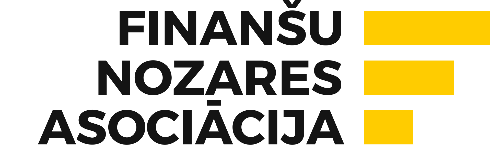 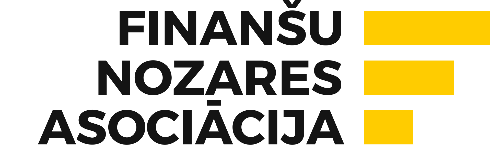 PIETEIKUMS SLĒGTĀ KOPĪGĀ KLIENTU IZPĒTES RĪKA LIETOŠANAIAr šo pieteikumu tā iesniedzējs, kā Noziedzīgi iegūtu līdzekļu legalizācijas un terorisma un proliferācijas finansēšanas novēršanas likuma subjekts, izsaka vēlmi pievienoties Latvijas Finanšu nozares asociācijas koordinētajam slēgtajam kopīgajam klientu izpētes rīkam un kļūt par slēgtā kopīgā klientu izpētes rīka pakalpojuma uzturētāja klientu, tādējādi iegūstot tiesības izmantot slēgto kopīgo klientu izpētes rīku.Pieteikuma iesniedzējs apzinās, ka pieteikuma iesniedzējam, kā Noziedzīgi iegūtu līdzekļu legalizācijas un terorisma un proliferācijas finansēšanas novēršanas likuma subjektam ir jāatbilst  virknei prasību par ko pievienošanās procesā pieteikuma iesniedzēju informēs Latvijas Finanšu nozares asociācija, lai iegūtu tiesības izmantot slēgtā kopīgā klientu izpētes rīka funkcionalitātes.Pieteikuma iesniedzējs ir informēts un apzinās, ka izskatot pieteikumu Latvijas Finanšu nozares asociācija pieprasīs pieteikuma iesniedzējam iesniegt neatkarīgu atzinumu par atbilstību slēgtā kopīgā klientu izpētes rīka izmantošanas prasībām par kurām Latvijas Finanšu nozares asociācija informēs pieteikuma iesniedzēju pēc konfidencialitātes līguma par turpmāk saņemtās informācijas un dokumentu neizpaušanu trešajām personām parakstīšanas, tostarp, arī pieteikuma iesniedzēja atbilstību šādām prasībām:pieteikuma iesniedzējs ir finanšu iestāde vai kredītiestāde, kas saskaņā ar piemērojamajiem likumiem ir tiesīga veikt datu apmaiņu;pieteikuma iesniedzējs sniedz maksājumu konta pakalpojumus vai ir attīstības finanšu iestāde, kas nodrošina finansējumu garantijām un citiem valsts attīstības programmu projektiem kredītiestādēm vai finanšu iestādēm, kas sniedz maksājumu konta pakalpojumus;pieteikuma iesniedzējs apņemas ne tikai saņemt, bet arī sniegt informāciju slēgtā kopīgā klientu izpētes rīka informācijas apmaiņas datubāzē, ja pieteikuma iesniedzējam šī informācija ir pieejama;pieteikuma iesniedzējs apliecina atbilstību jaunākajai VDAR īstenošanas vadlīniju versijai, ko izdevusi Latvijas Finanšu nozares asociācija, un pieteikuma iesniedzējs pēc Latvijas Finanšu nozares asociācija pieprasījuma apliecina atbilstību vadlīnijām vai to daļai nākamajā neatkarīgajā klienta auditā;pieteikuma iesniedzēja kapitāla 2. pīlāra pieprasītais papildinājums saskaņā ar Eiropas Centrālās bankas tīmekļvietnē publiski pieejamo informāciju nepārsniedz 3%, ieskaitot jaunāko Uzraudzības pārbaudes un novērtēšanas procesu (SREP). Ja šāda prasība pieteikuma iesniedzējam netiek piemērota vai arī informācija par pieteicēja atbilstību nav publiski pieejama, pieteikuma iesniedzējs apliecina, ka jaunākā SREP kopējais SREP vērtējums ir 1, 2+, 2, 2-, 3+ vai 3. Pieteikuma iesniedzējam, kuram SREP tiek veikts tikai konsolidācijas grupas līmenī, apliecina, ka grupas SREP kopējais vērtējums ir 1, 2+, 2, 2-, 3+ vai 3. Pieteikuma iesniedzējs, kuram saskaņā ar tiesību aktiem nepiemēro SREP, apliecina, ka tas veic regulārus Informācijas tehnoloģiju (IT) sistēmu  auditus un ka pēdējā regulārā IT sistēmu auditā nav konstatētas būtiskas neatbilstības;pieteikuma iesniedzējs sniedz apliecinājumu, ka personas datu apstrādes politikas un procedūras, informācijas sistēmas, ierīces un personas datu apstrāde atbilst Ministru kabineta noteikumu Nr. 396 “Noteikumi par informācijas aktualizēšanas prasībām kopīgajā klienta izpētes rīkā un kopīgā klienta izpētes rīka pakalpojuma sniedzēja licencēšanu un uzraudzību” un Noziedzīgi iegūtu līdzekļu legalizācijas un terorisma un proliferācijas finansēšanas novēršanas likuma prasībām.Pieteikuma iesniedzējs ir informēts pieteikšanās procesu, proti, ka pēc pieteikuma saņemšanas Latvijas Finanšu nozares asociācija veiks saņemtā pieteikuma sākotnējo izvērtējumu un nepieciešamības gadījumā sazināsies ar pieteikuma iesniedzēju, lai precizētu pieteikumā norādīto informāciju. Ja pieteikumā norādītā informācija ir korekta un papildus informācija nav nepieciešama, Latvijas Finanšu nozares asociācija sazināsies ar pieteikuma iesniedzēju, lai izskaidrotu turpmāko pieteikšanās procesu, kā arī lūgs pieteikuma iesniedzējam parakstīt konfidencialitātes līgumu par turpmāk saņemtās informācijas un dokumentu neizpaušanu trešajām personām.Pēc visas Latvijas Finanšu nozares asociācijai nepieciešamās informācijas un dokumentu saņemšanas, 30 dienu laikā Latvijas Finanšu nozares asociācija sniedz atzinumu par pieteikuma iesniedzēja atbilstību vai neatbilstību prasībām slēgtā kopīgā klientu izpētes rīka izmantošanai.Pozitīva Latvijas Finanšu nozares asociācijas atzinuma gadījumā pieteikuma iesniedzējs būs tiesīgs pievienoties kopīgajam informācijas apmaiņas datubāzes līgumam, pēc kā parakstīšanas pieteikuma iesniedzējs būs tiesīgs noslēgt individuālo informācijas apmaiņas datubāzes pakalpojumu līgumu ar licencētu slēgtā kopīgā klientu izpētes rīka risinājuma uzturētāju un sadarbībā ar uzturētāju uzsākt izstrādņu veidošanu informācijas apmaiņas uzsākšanai.ŠIS DOKUMENTS IR PARAKSTĪTS AR DROŠU ELEKTRONISKO PARAKSTU UN SATUR LAIKA ZĪMOGU.Pieteikuma iesniedzēja nosaukums:Pieteikuma iesniedzēja reģistrācijas numurs:Pieteikuma iesniedzēja kontaktpersonas vārds, uzvārds:Pieteikuma iesniedzēja kontaktpersonas amats:Pieteikuma iesniedzēja kontaktpersonas tālrunis:Pieteikuma iesniedzēja kontaktpersonas e-pasts:Pieteikuma iesniedzēja paraksttiesīgās personas vārds, uzvārds:Pieteikuma iesniedzēja paraksttiesīgās personas amats:Pieteikuma aizpildīšanas datums un vieta: